LỊCH TRÌNH CÁC HOẠT ĐỘNG VĂN HOÁ, THỂ THAO VÀ DU LỊCH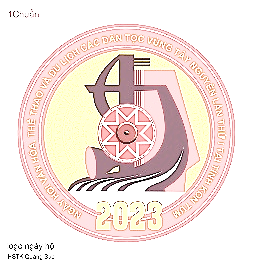 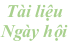 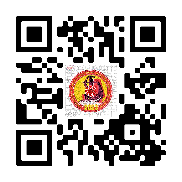 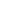 CÁC DÂN TỘC VÙNG TÂY NGUYÊN LẦN THỨ I TẠI TỈNH KON TUM, NĂM 2023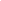 * Ngày 02/12/2023: Các đoàn dọn dẹp gian hàng trưng bày, triển lãm và trở về lại địa phương.___________________________TTTHỜI GIANNỘI DUNG, ĐỊA ĐIỂMCHỈ ĐẠOTHỰC HIỆN (Đầu mối tiếp nhận)INgày 28 tháng 11 năm 2023Ngày 28 tháng 11 năm 2023Ngày 28 tháng 11 năm 2023Ngày 28 tháng 11 năm 20231Cả ngàyĐón tiếp đại biểu và các đoàn- Cá đoàn nhận địa điểm và tổ chức trang trí gian trại trưng bàyĐ/c Phan Văn Hoàng, Phó Giám đốc Sở VHTTDL tỉnh Kon Tum - Tổ phục vụ+ Đ/c Mai Thanh Liêm, Trường phòng Hành chính - Tổng hợp, Sở VHTTDL tỉnh Kon Tum, ĐT: 0974726777.+ Đ/c Trần Văn Lâm, Phó phòng QLVH&GĐ, Sở VHTTDL tỉnh Kon Tum ĐT: 0905429879.27h30’-11h30’- Hợp luyện chương trình Lễ khai mạcĐ/c Nguyễn Văn Bình, Giám đốc Sở VHTTDL tỉnh Kon Tum- Đ/c Phạm Văn Hân, Giám đốc Trung tâm VHNT tỉnh Kon Tum, ĐT: 0914102372- Đoàn Nghệ thuật chuyên nghiệp của các tỉnh Tây Nguyên, Nhà hát Trưng Vương Đà Nẵng.3Cả ngàyChỉ dẫn địa điểm, bàn giao không gian văn hóa cho các tỉnh, các huyện; Bảo tàng Văn hóa các dân tộc Việt Nam, Vụ Văn hóa dân tộc; không gian trưng bày,giới thiệu quảng bá du lịch và sản phẩm OCOP tiêu biểuĐ/c Phan Văn Hoàng, Phó Giám đốc Sở VHTTDL tỉnh Kon Tum - Đ/c Phan Thanh Thương, PGĐ Trung tâm Văn hoá - Nghệ thuật tỉnh, ĐT: 0905615717.- Đ/c Trần Văn Lâm, Phó phòng QLVH&GĐ, Sở VHTTDL tỉnh Kon Tum414h00’Họp bốc thăm, xếp lịch thi đấu các môn thi thể thao và Tập huấn trọng tài các môn thiĐịa điểm: Nhà Văn hoá thanh thiếu nhi tỉnh Kon Tum. Đ/c Nguyễn Xuân Truyền, Phó Giám đốc Sở VHTTDL tỉnh Kon Tum - Đ/c Giáp Văn Khanh, Trưởng phòng Quản lý thể dục thể thao, Sở VHTTDL tỉnh Kon Tum, ĐT: 09491221739.- Đ/c Phan Đình Vũ, Giám đốc Trung tâm Huấn luyện thi đấu thể dục thể thao Kon Tum, ĐT: 0905159239.515h00’Họp Hội đồng nghệ thuật đánh giá các hoạt động văn hóaĐịa điểm: Hội trường tầng 2, Nhà A, Trung tâm Hành chính tỉnh Kon Tum.- Đ/c Trần Mạnh Hùng, Phó Vụ trưởng Vụ Văn hoá dân tộc.- Đ/c Phan Văn Hoàng, Phó Giám đốc Sở VHTTDL tỉnh Kon Tum - Đ/c Lê Thị Thúy Hằng, CVC, Vụ Văn hoá dân tộc.- Đ/c Trần Văn Lâm, Phó phòng QLVH&GĐ.618h00’-9h30’Tổng duyệt chương trình Lễ Khai mạc Ngày hộiĐ/c Nguyễn Văn Bình, Giám đốc Sở VHTTDL tỉnh Kon Tum- Trung tâm VHNT tỉnh Kon Tum;- Trung tâm VHNT/ đoàn nghệ thuật các tỉnh tham gia Ngày hội.- Tổ phục vụ; IINgày 29 tháng 11 năm 2023Ngày 29 tháng 11 năm 2023Ngày 29 tháng 11 năm 2023Ngày 29 tháng 11 năm 2023108h00’-08h30’Khai mạc chung các hoạt động văn hóa, thể thao và du lịch trong khuôn khổ Ngày hội.- Địa điểm: Sân khấu Quảng trường 16/3, thành phố Kon TumĐ/c Nguyễn Văn Bình, Giám đốc Sở VHTTDL tỉnh Kon Tum- Đ/c Phạm Văn Hân, Giám đốc Trung tâm VHNT tỉnh Kon Tum, ĐT: 0914102372.- Đ/c Phan Đình Vũ, Giám đốc Trung tâm Huấn luyện thi đấu thể dục thể thao Kon Tum, ĐT: 0905159239- Đ/c Đỗ Thị Thanh Thuỷ, Giám đốc Bảo tàng - Thư viện tỉnh, ĐT: 0905167116.208h30’-11h30’Trình diễn lễ hội, nghi thức sinh hoạt văn hoá truyền thống dân tộc (theo thứ tự gắp thăm của các tỉnh).- Địa điểm: Trước không gian trưng mày của mỗi tỉnh- Đ/c Trần Mạnh Hùng, Phó Vụ trưởng Vụ Văn hoá dân tộc.- Đ/c Phan Văn Hoàng, Phó Giám đốc Sở VHTTDL tỉnh Kon Tum;- Đ/c Lê Thị Thúy Hằng, CVC, Vụ Văn hoá dân tộc, ĐT: 094 7812980.- Đ/c Đỗ Thị Thanh Thuỷ, Giám đốc Bảo tàng - Thư viện tỉnh, ĐT: 0905167116.- Đ/c Trần Văn Lâm, Phó phòng QLVH&GĐ.313h00’-16h00’Chuẩn bị chương trình Lễ khai mạc Ngày hội.Đ/c Nguyễn Văn Bình, Giám đốc Sở VHTTDL tỉnh Kon Tum- Trung tâm VHNT tỉnh Kon Tum;416h30’-18h00’Đại biểu được mời dự tiệc chiêu đãi tại nhà hàng Indochine (Đ/c số 30 Bạch Đằng, TP Kon Tum).Đ/c Nguyễn Văn Bình, Giám đốc Sở VHTTDL tỉnh Kon Tum- Đ/c Trà Thanh Trí, Phó Chánh văn phòng UBND tỉnh Kon Tum- Đ/c Trần Văn Phát, Phó Trưởng phòng Hành chính - Tổng hợp, ĐT: 0793555787- Đ/c Nguyễn Văn Giảng, Phó Trưởng phòng Hành chính - Tổng hợp, ĐT: 0388624261.519h00’-21h30’Lễ khai mạcNgày hội văn hóa, thể thao và du lịch các dân tộc vùng Tây Nguyên lần thứ I tại tỉnh Kon Tum, năm 2023- Địa điểm: Quảng trường 16/3, TP Kon tum - Ban Tổ chức Ngày- Đ/c Nguyễn Văn Bình, Giám đốc Sở VHTTDL tỉnh Kon Tum- Đ/c Phạm Văn Hân, Giám đốc Trung tâm VHNT tỉnh Kon Tum.- Đ/c Mai Thanh Liêm, Trường phòng Hành chính - Tổng hợp.- Đ/c Trần Văn Lâm, Phó phòng QLVH&GĐ.6Cả ngàyTổ chức thi đấu và trao huy chương các môn thể thao (theo lịch của Cục Thể dục thể thao)Địa điểm: Nhà Văn hóa thanh thiếu nhi tỉnh Kon Tum- Đ/c Nguyễn Xuân Truyền, Phó Giám đốc Sở VHTTDL tỉnh Kon Tum.- Đ/c Phạm Đông Anh, Phó trưởng phòng Thể dục thể thao cho mọi người; Cục Thể dục thể thao - Đ/c Giáp Văn Khanh, Trưởng phòng Quản lý thể dục thể thao, ĐT: 09491221739.- Đ/c Phan Đình Vũ, Giám đốc Trung tâm Huấn luyện thi đấu thể dục thể thao Kon Tum, ĐT: 0905159239.IIINgày 30 tháng 11 năm 2023Ngày 30 tháng 11 năm 2023Ngày 30 tháng 11 năm 2023Ngày 30 tháng 11 năm 2023113h00’-16h00’Hội đồng nghệ thuật chấm điểm trưng bày, giới thiệu ẩm thực truyền thống đặc trưng của mỗi địa phương- Đ/c Nguyễn Thị Hải Nhung, Vụ trưởng Vụ Văn hoá dân tộc.- Đ/c Phan Văn Hoàng, Phó Giám đốc Sở VHTTDL tỉnh Kon Tum.- Đ/c Lê Thị Thúy Hằng, CVC, Vụ Văn hoá dân tộc.- Đ/c Đỗ Thị Thanh Thuỷ, Giám đốc Bảo tàng - Thư viện tỉnh, ĐT: 0905167116.- Đ/c Trần Văn Lâm, Phó phòng QLVH&GĐ.219h30’-21h30Liên hoan văn nghệ quần chúng và trình diễn trang phục các dân tộc theo thứ tự bốc thăm.- Địa điểm: Quảng trường 16/3, TP Kon tum - Đ/c Nguyễn Thị Hải Nhung, Vụ trưởng Vụ Văn hoá dân tộc.- Đ/c Phan Văn Hoàng, Phó Giám đốc Sở VHTTDL tỉnh Kon Tum.- Đ/c Lê Thị Thúy Hằng, CVC, Vụ Văn hoá dân tộc- Đ/c Trần Văn Lâm, Phó phòng QLVH&GĐ.- Đ/c Phan Thanh Thương, PGĐ Trung tâm Văn hoá - Nghệ thuật tỉnh, ĐT: 09056157173Cả ngàyTổ chức thi đấu và trao huy chương các môn thể thao (theo lịch của Cục Thể dục thể thao)Địa điểm: Nhà Văn hóa thanh thiếu nhi tỉnh Kon Tum- Đ/c Nguyễn Xuân Truyền, Phó Giám đốc Sở VHTTDL tỉnh Kon Tum.- Đ/c Phạm Đông Anh, Phó trưởng phòng Thể dục thể thao cho mọi người; Cục Thể dục thể thao - Đ/c Giáp Văn Khanh, Trưởng phòng Quản lý thể dục thể thao, ĐT: 09491221739.- Đ/c Phan Đình Vũ, Giám đốc Trung tâm Huấn luyện thi đấu thể dục thể thao Kon Tum, ĐT: 0905159239.IVNgày 01 tháng 12 năm 2023Ngày 01 tháng 12 năm 2023Ngày 01 tháng 12 năm 2023Ngày 01 tháng 12 năm 20230108h00’-11h30’Hội đồng nghệ thuật đánh giá không gian trưng bày giới thiệu, quảng bá sản phẩm văn hóa truyền thống của 05 tỉnh- Đ/c Nguyễn Thị Hải Nhung, Vụ trưởng Vụ Văn hoá dân tộc.- Đ/c Phan Văn Hoàng, Phó Giám đốc Sở VHTTDL tỉnh Kon Tum.- Đ/c Lê Thị Thúy Hằng, CVC, Vụ Văn hoá dân tộc.- Đ/c Đỗ Thị Thanh Thuỷ, Giám đốc Bảo tàng - Thư viện tỉnh, ĐT: 0905167116.- Đ/c Trần Văn Lâm, Phó phòng QLVH&GĐ.0213h30’ -16h30’Lắp ghép, chạy chương trình Lễ Bế mạc Ngày hộiĐ/c Nguyễn Văn Bình, Giám đốc Sở VHTTDL tỉnh Kon Tum- Đ/c Phạm Văn Hân, Giám đốc Trung tâm VHNT tỉnh Kon Tum.- Đ/c Lê Thị Thúy Hằng, CVC, Vụ Văn hoá dân tộc- Đ/c Trần Văn Lâm, Phó phòng QLVH&GĐ, Sở VHTTDL tỉnh Kon Tum 0313h30’ -16h30’Hoạt động tham quan du lịch tại các địa điểm: Măng Đen, Cửa khẩu Quốc tế Bờ Y - Ngọc Hồi, các điểm du lịch trên địa bàn thành phố Kon Tum: Nhà ngục Kon Tum, Nhà thờ Gỗ, Cầu treo Kon K’lor, làng du lịch cộng đồng Kon K’tu…- Đ/c Nguyễn Xuân Truyền, Phó Giám đốc Sở VHTTDL tỉnh Kon Tum.- Đ/c Đỗ Văn Minh, Trưởng phòng Quản lý du lịch, Sở VHTTDL Kon Tum, ĐT: 0905112676. 620h00’ -21h30’Lễ Bế mạc - tổng kết Ngày hội- Ban Tổ chức Ngày- Đ/c Nguyễn Văn Bình, Giám đốc Sở VHTTDL tỉnh Kon Tum- Đ/c Phạm Văn Hân, Giám đốc Trung tâm VHNT tỉnh Kon Tum.- Đ/c Mai Thanh Liêm, Trường phòng Hành chính - Tổng hợp.- Đ/c Trần Văn Lâm, Phó phòng QLVH&GĐ.7Cả ngàyTổ chức thi đấu và trao huy chương các môn thể thao (theo lịch của Cục Thể dục thể thao)Địa điểm: Nhà Văn hóa thanh thiếu nhi tỉnh Kon Tum- Đ/c Nguyễn Xuân Truyền, Phó Giám đốc Sở VHTTDL tỉnh Kon Tum.- Đ/c Phạm Đông Anh, Phó trưởng phòng Thể dục thể thao cho mọi người; Cục Thể dục thể thao - Đ/c Giáp Văn Khanh, Trưởng phòng Quản lý thể dục thể thao, ĐT: 09491221739.- Đ/c Phan Đình Vũ, Giám đốc Trung tâm Huấn luyện thi đấu thể dục thể thao Kon Tum, ĐT: 0905159239.VDuy trì các không gian trưng bày, giới thiệu:Duy trì các không gian trưng bày, giới thiệu:Duy trì các không gian trưng bày, giới thiệu:Duy trì các không gian trưng bày, giới thiệu:0129/11- 01/12Không gian trưng bày giới thiệu, quảng bá sản phẩm văn hóa truyền thống của địa phươngSở Văn hóa, Thể thao và Du lịch các tỉnh: Gia Lai, Đắk Lắk, Đắk Nông, Lâm Đồng, Kon Tum; Ủy ban nhân dân các huyện, thành phố Kon Tum.   0229/11- 01/12Triển lãm “Đặc trưng văn hóa các dân tộc vùng Tây Nguyên trong cộng đồng văn hóa các dân tộc Việt Nam” Bảo tàng Văn hóa các dân tộc Việt Nam0329/11- 01/12Trưng bày ảnh nghệ thuật về sắc màu văn hóa đặc sắc các dân tộc khu vực Tây Nguyên, đồng hành cùng sự phát triển của đất nướcVụ Văn hóa dân tộc0429/11- 01/12Gian trại thông tin quảng bá và xúc tiến du lịch Kon Tum- Đ/c Nguyễn Xuân Truyền, Phó Giám đốc Sở VHTTDL tỉnh Kon Tum.- Đ/c Lê Thị Tiến, Giám đốc Trung tâm thông tin xúc tiến du lịch tỉnh Kon Tum, ĐT: 0905012466. 